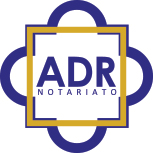 ADR Notariato srlP.I./C.F 08654291007Via Flaminia, 160 -00196  RomaTel. 06-3211699  Email: segreteria@adrnotariato.orgPEC: cnn.adr@postacertificata.notariato.itOrganismo iscritto al n. 9 del registrotenuto dal Ministero della GiustiziaRICHIESTA DI AVVIO DELLA PROCEDURA DI MEDIAZIONE ai sensi dell’art. 8 del D. Lgs n. 28/2010 e successive modifiche ed integrazioniIndicare il tipo mediazione:  Volontaria art. 2, 1 c. D. Lgs. 28/2010  Obbligatoria art. 5, 1 c. D. Lgs. 28/2010  Clausola contrattuale o statutaria art. 5sexies. D. Lgs. 28/2010  Demandata dal giudice art. 5quater D. Lgs. 28/2010 Parte istanteIl sottoscritto/a ___________________________________ nato  a ________________________il________Cod.Fisc.________________________________________P.IVA__________________________Indirizzo___________________________________città_______________________CAP_______Prov.___Il titolare o legale rappresentante____________________________________________________ Di Ente/Impresa_________________________________________________________________Cod.Fisc.___________________________________________P.IVA_______________________Con sede in: Via________________________città_____________________CAP______Prov.___ titolare di firma elettronica 		SI		NOindica i seguenti recapiti a cui chiede di ricevere le comunicazioni del procedimento di conciliazione da avviare: c/o Avvocato/i________________________________________________C.F._______________________Indirizzo_______________________________________città_________________________Prov.________telefono______________________________cell.____________________________fax:________________e-mail:_______________________________pec_______________________________________________ove elegge domicilio ai fini tutti della presente mediazione CHIEDE CHE VENGA AVVIATA LA PROCEDURA DI MEDIAZIONE(mettere una X nella casella di preferenza)  NEI CONFRONTI  DI                      oppure                       CONGIUNTAMENTE  AAltra ParteCognome e Nome _____________________________________nato a _________________il__________Cod.Fisc.________________________________________P.IVA_________________________________Indirizzo_________________________________città_______________________CAP_________Prov.___titolare o legale rappresentante_____________________________________________________________di Ente/Impresa_________________________________________________________________________Cod.Fisc.___________________________________________P.IVA_______________________________Con sede in: Via________________________città_____________________CAP_________Prov._______PEC ___________________________________________________________________________________titolare di firma elettronica 		SI		NOc/o Avvocato/i________________________________________________C.F.________________________Indirizzo_______________________________________città_____________________Prov.____________telefono________________________cell._____________________fax:_____________________________e-mail:______________________________pec_________________________________________________Eventuale indicazione sulla designazione di mediatori di ADR Notariato (solo se espressa congiuntamente dalle Parti)______________________________________________________________________________OGGETTO DELLA CONTROVERSIA: __________________________________________________BREVE  DESCRIZIONE:____________________________________________________________________________________________________________________________________________________________________________________________________________________________________________________________________________________________________________________________________________________________VALORE DELLA CONTROVERSIA         _____________________________________________N.B. il valore è determinato in base agli artt. 10-15 c.p.c.Se si indica il valore INDETERMINABILE esporre di seguito le ragioni:________________________________________________________________________________________________________________________________________________________________________________________________________________________________________________La parte istante, sotto la propria responsabilità, dichiara in relazione alla controversia per la quale chiede il tentativo di mediazione che:sussistono/non sussistono giudizi pendenti presso gli Organi giudiziari non ha presentato istanza di mediazione per la stessa controversia presso altri Organismi di mediazioneCompetente territorialmente è ADR Notariato s.r.l. sede di: …………………………. competenza territoriale determinata in riferimento all’articolo ……………. del  c.p.c..CHIEDEal Responsabile di ADR NOTARIATO S.R.L. di designare il mediatore, e l’eventuale/gli eventuali mediatore/i ausiliari che condurranno la procedura e fissare il primo incontro in base al “Regolamento di conciliazione” dell’ente nel rispetto dell’art. 8 D.Lgs. n. 28/2010DICHIARAdi aver preso conoscenza del Regolamento di conciliazione dell’organismo e delle Tariffe del servizio e di approvarli, senza riserva alcuna, accettandone sin d’ora le eventuali modifiche imposte da successivi interventi normativi;di aver preso conoscenza “dell’avviso all’utenza” pubblicato sul sito dell’Organismo, concernente le modifiche alla disciplina della mediazione di cui al D.Lgs. n. 28/2010 operate dal D.Lgs n. 149/2022 (c.d. Riforma Cartabia);di essere consapevole che le parti partecipano personalmente alla procedura di mediazione e solo in presenza di giustificati motivi possono delegare un rappresentante a conoscenza dei fatti e munito dei poteri necessari per la composizione della controversia;di aver preso atto che per il primo incontro le parti sono tenute a versare all’Organismo un importo a titolo di indennità, comprendente le spese di avvio e le spese di mediazione, come predeterminate dall’art. 28 del D.M. n. 150/2023, oltre alle spese vive;di aver preso conoscenza “dell’avviso all’utenza” pubblicato sul sito dell’Organismo secondo cui, a norma dell’art. 46 comma 2 del D.M. n. 150/2023 e fino all’approvazione delle nuove tariffe da parte del Ministero della Giustizia, ADR Notariato applica alle procedure di mediazione iniziate con domanda presentata in data successiva al 15 novembre 2023, le indennità previste per gli organismi pubblici dall’articolo 31, commi 1, 2 e 4 e la Tabella A allegata al citato DM;- di aver preso atto che, nei casi previsti di mediazione obbligatoria (art. 5, 1 c. D. Lgs. 28/2010) e quando la mediazione è demandata dal giudice (art. 5quater D. Lgs. 28/2010), ciascuna parte può presentare istanza per l’ammissione al patrocinio a spese dello Stato ai sensi e per gli effetti di cui agli artt. 15bis – 15undecies D. Lgs. n. 28/2010;-di essere a conoscenza che copia della presente istanza e della documentazione allegata e non riservata al mediatore saranno trasmesse a discrezione della Segreteria dell’Organismo di mediazione alla parte nei cui confronti il tentativo sarà avviato;di aver delegato l’avvocato innanzi indicato a depositare la presente istanza presso l’Organismo.Il sottoscritto/a dichiara di aver preso visione dell’informativa, reperibile all’indirizzo web https://www.adrnotariato.org, e di essere informato che il trattamento dei dati personali, eventualmente anche sensibili e giudiziari, sarà finalizzato a quanto strettamente necessario per l’organizzazione ed esecuzione del tentativo di conciliazione, tanto con riferimento alla fase iniziale della procedura che alla fase conclusiva del verbale, ai sensi del D. Lgs. 4 marzo 2010 n. 28 e s.m.i.Preso atto dell’informativa indicata, ◻ esprimo il consenso ◻ NON esprimo il consenso per l’invio di comunicazioni inerenti all’organizzazione di corsi e convegni in materia di mediazione o argomenti affini.Allega alla presente copia dei seguenti documenti: (1)*1) Copia della ricevuta del pagamento (2)* delle spese di avvio e delle spese di mediazione per il primo incontro (3)* nonché delle spese vive (4)*;2) Copia del documento di riconoscimento e del codice fiscale.________________________________________________________________________________________________________________________________________________________________________________________________________________________________________________________________________________________________________________________________                                                                                                      Firma dell’istanteLuogo e data,	                                                                         ____________________________(1)* Qualora l’istante intenda consegnare/trasmettere documentazione riservata (da non portare a conoscenza della parte invitata), la stessa andrà prodotta separatamente dall’istanza (in busta chiusa se depositata a mano) con dicitura “RISERVATA”.(2)* Il pagamento va effettuato mediante bonifico bancario sul c. c. intestato ad ADR Notariato s.r.l. IBAN: IT46 E056 9603 2000 0001 0206 X31. Si prega di specificare nella causale “Indennità e spese I° incontro e spese di notifica - nominativo della parte/i”(3)*Ex art. 28 D.M. n. 150/2023.(4)*Spese di notifica (pari a €15,00 per racc. a/r , € 19,00 per racc.1, comprensive del costo della raccomandata e delle spese amministrative) per ciascuna parte convocata. Nulla è dovuto per notifiche a mezzo PEC.